Памятка воспитателю.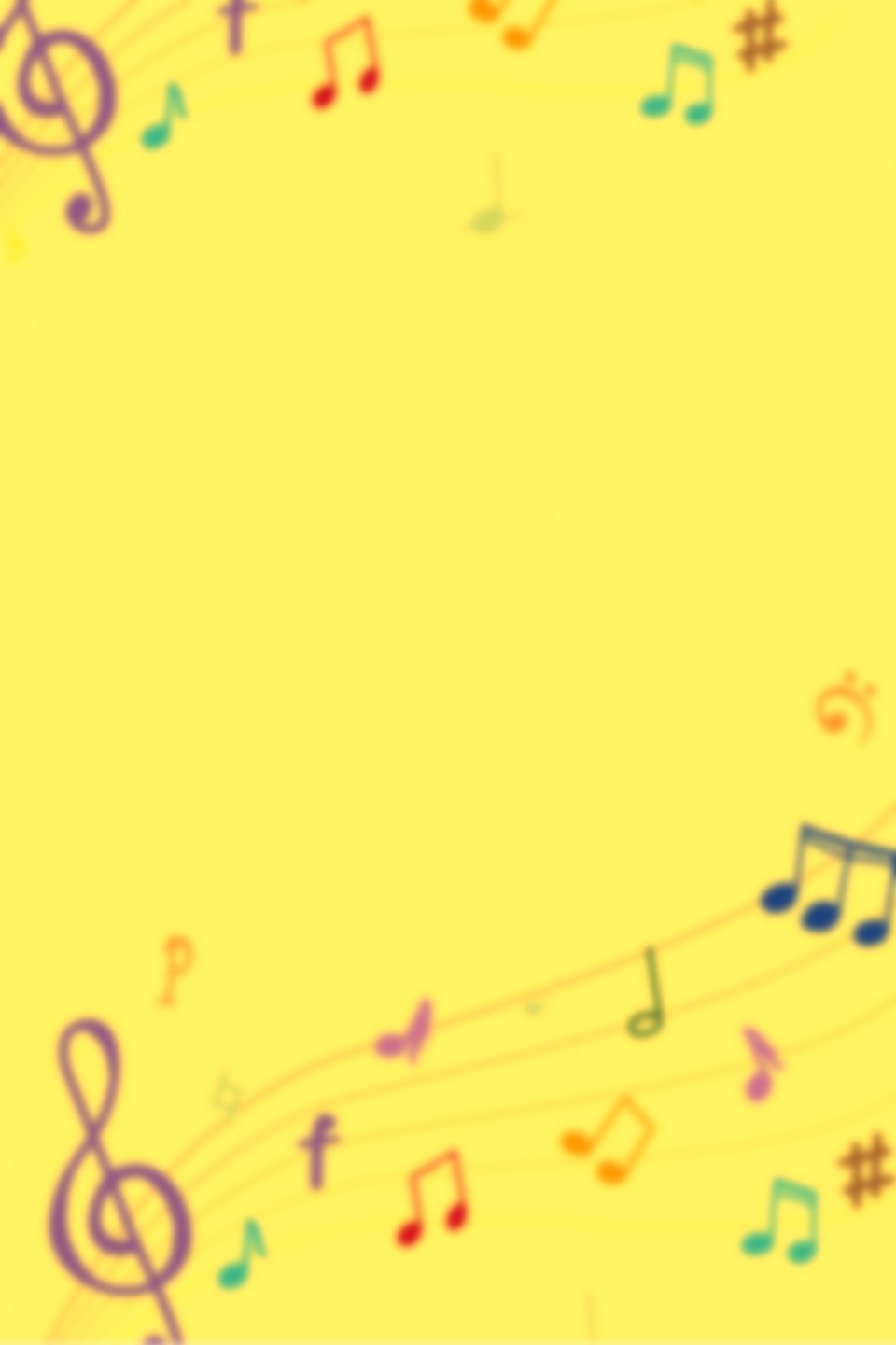 (при  подготовке и проведении утренника) - Знать номера и их последовательность наизусть. - Следить за дисциплиной, поправлять детей корректно, стараться не критиковать и не дергать детей, успокаивать их поглаживанием по плечу.- Знать стихи и детей их читающих, вовремя подсказывать начало стихотворения, песни или танца. - Брать на себя роли в спектаклях, не отказываться от принятой роли.- В младших группах должен быть быстрый темп ведения праздника без заминок и пауз со стороны ведущих  (т.к. внимание у детей неустойчивое). - Четко знать, когда посадить детей, когда поднести атрибуты. - Взаимосвязь воспитателя с музыкальным руководителем по средством  условных сигналов (смотреть на муз. рук.) - Роль своего героя выделить сразу после получения сценария. -  Если у ребенка нет пары, её заменяет воспитатель, либо персонажи и ведущие, встают с детьми. - Воспитатель должен видеть на празднике каждого ребёнка. - Недопустимо держать в руках сценарий. Удобнее положить Снежинку (листочек, цветочек и др) с текстом в определённое место и во время муз. номеров или выступления действующих персонажей подсмотреть – и текст доступен и руки свободны. - Принимать активное участие в украшении зала, не покидать его до окончания всех работ, вносить свои коррективы относительно своего утренника (ширма, атрибуты и т.д.) - Накануне или в день праздника подготовить зал к своему утреннику (поставить стулья по кол-ву детей и в соответствии со своим сценарием, разложить атрибуты, приготовить подарки, и т.д.) - Всегда заканчивать утренник словами, давая родителям понять об окончании праздника. - Если предполагается фотографирование детей, ограничить взрослых временными рамками, чтобы успеть проветрить зал перед следующим утренником. (вежливо пригласить родителей и детей в группу). - По окончании  вынести из зала все атрибуты , касающиеся вашего утренника.                              «Музыкальное воспитание дошкольников» О. Радынова